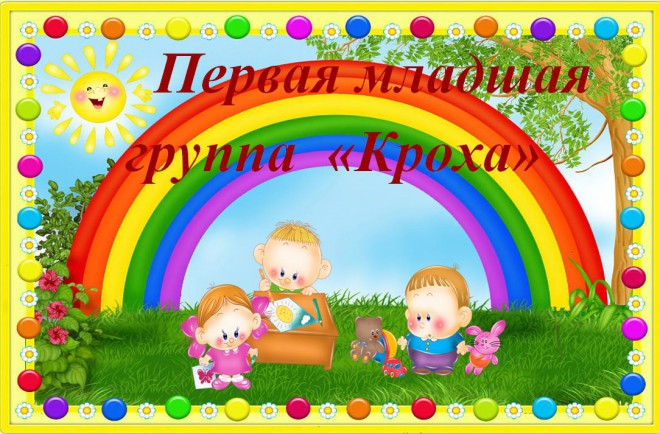 Воспитатель: Цыганова Наталья ВладимировнаПодменный воспитатель:Агабаева Гульнара ОвезмуратовнаМладший воспитатель:Киселева Наталья ВладимировнаДети от 1,5 до 3лет